Thank you for participating in the recent "Discussion of NPRM on the Common Rule" class held on 16 December, 2015.

Please take a few minutes to complete this survey and provide feedback on your experience while participating in the training. The results will be used to help us improve future training sessions. 

The survey has 9 questions, and should take approximately 7 minutes to complete. 

The "*" denotes a question that must be answered in order to submit the survey.Top of Form* 1. Please indicate your AAship or Region. American Indian Environmental Office: AIEO Office of Administration and Resources Management: OARM Office of Air and Radiation: OAR Office of Chemical Safety and Pollution Prevention: OCSPP Office of Enforcement and Compliance Assurance: OECA Office of Environmental Information: OEI Office of General Counsel: OGC Office of International and Tribal Affairs: OITA Office of Research and Development: ORD Office of Solid Waste and Emergency Response: OSWER Office of the Administrator: AO Office of the Chief Financial Officer: OCFO Office of the Inspector General Office of Water: OW Region 1 Region 2 Region 3 Region 4 Region 5 Region 6 Region 7 Region 8 Region 9 Region 10 Other (please specify) * 2. Please select your length of time with the Agency. 0 - 5 years 6 - 10 years 11 - 15 years 16 - 20 years 20 + years * 3. The presenter(s) communicated clearly and effectively. Strongly Agree Agree Neither Agree or Disagree Disagree Strongly Disagree * 4. The material covered in this training session met my expectations. Strongly Agree Agree Neither Agree or Disagree Disagree Strongly Disagree * 5. This training: ** 6. I would recommend this training to a colleague/coworker. Strongly Agree Agree Neither Agree or Disagree Disagree Strongly Disagree * 7. What was the most useful aspect of this training? * 8. How could this training be improved? Was there anything missing from this training? * 9. Please list any additional comments, future topics or suggestions. Thank you for taking time to complete this OSA Training Effectiveness survey. 

If you have any questions about this survey, please email surveys.osa@innovateteam.com.Bottom of Form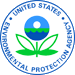 OSA Training Effectiveness 15 12 16 NPRM Strongly Agree Agree Neither Agree or Disagree Disagree Strongly Disagree Contained enough detail to be practically useful. Contained enough detail to be practically useful. Strongly Agree Contained enough detail to be practically useful. Agree Contained enough detail to be practically useful. Neither Agree or Disagree Contained enough detail to be practically useful. Disagree Contained enough detail to be practically useful. Strongly Disagree Was at the appropriate level for my current understanding/knowledge level. Was at the appropriate level for my current understanding/knowledge level. Strongly Agree Was at the appropriate level for my current understanding/knowledge level. Agree Was at the appropriate level for my current understanding/knowledge level. Neither Agree or Disagree Was at the appropriate level for my current understanding/knowledge level. Disagree Was at the appropriate level for my current understanding/knowledge level. Strongly Disagree Included the appropriate topics for this subject matter. Included the appropriate topics for this subject matter. Strongly Agree Included the appropriate topics for this subject matter. Agree Included the appropriate topics for this subject matter. Neither Agree or Disagree Included the appropriate topics for this subject matter. Disagree Included the appropriate topics for this subject matter. Strongly Disagree Was an appropriate length to cover the content. Was an appropriate length to cover the content. Strongly Agree Was an appropriate length to cover the content. Agree Was an appropriate length to cover the content. Neither Agree or Disagree Was an appropriate length to cover the content. Disagree Was an appropriate length to cover the content. Strongly Disagree Will help me do my job more effectively. Will help me do my job more effectively. Strongly Agree Will help me do my job more effectively. Agree Will help me do my job more effectively. Neither Agree or Disagree Will help me do my job more effectively. Disagree Will help me do my job more effectively. Strongly Disagree 